Lokomotywa z wagonem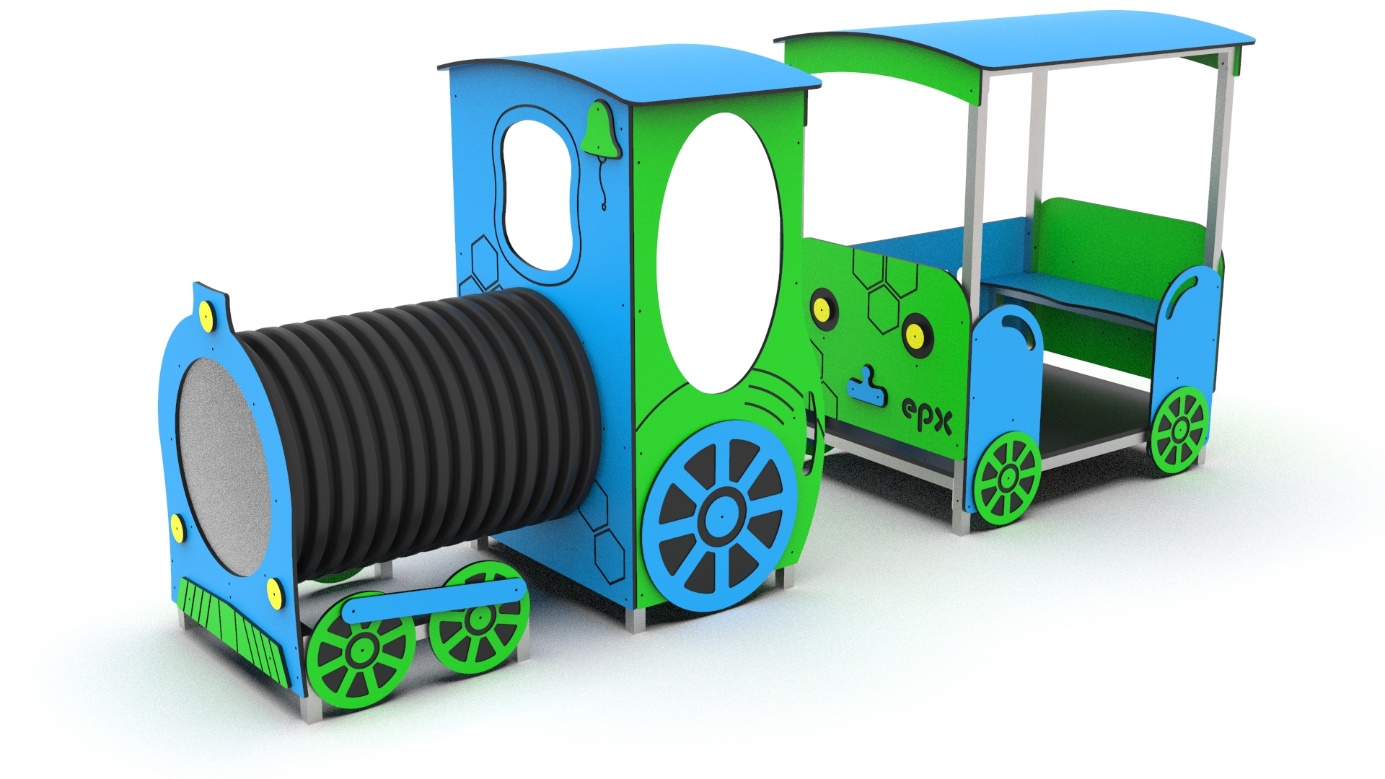 Wymiary: Długość: 3,57 mSzerokość: 1mWysokość: 1,56 mStrefa bezpieczeństwa: 4 x 6,57 mPodane elementy małej architektury oraz ich producenci są urządzeniami                                     przykładowymi. Istnieje możliwość zmiany urządzeń na inne, nie gorsze niż wskazane w dokumentacji o parametrach zbliżonych i akceptowalnych przez Zamawiającego.